11-ое заседание 27-го созыва          ҠАРАР                       12 июля 2016года  №66                           РЕШЕНИЕОб утверждении Положения о порядке сообщения депутатами Совета сельского поселения Казанчинский сельсовет  о возникновении личной заинтересованности при осуществлении своих полномочий, которая приводит или может привести к конфликту интересов     В соответствии  с  Федеральным законом от 25 декабря 2008 № 273-ФЗ «О противодействии коррупции», Указом Президента Российской Федерации  от 22 декабря 2015 года № 650 «О порядке сообщения лицами, замещающими отдельные государственные должности Российской Федерации, должности федеральной государственной службы, и иными лицами о возникновении личной заинтересованности при исполнении должностных обязанностей, которая приводит или может привести к конфликту интересов, и о внесении изменений в некоторые акты Президента Российской Федерации», Уставом сельского поселения Казанчинский сельсовет Совета сельского поселения Казанчинский сельсовет муниципального района Аскинский район  Республики Башкортостан:          1.Утвердить прилагаемое Положение  о  порядке сообщения депутатами Совета сельского поселения Казанчинский сельсовет муниципального района Аскинский район  о возникновении личной заинтересованности при осуществлении своих полномочий, которая приводит или может привести к конфликту интересов.          2. Настоящее решение обнародовать путем размещения на официальном сайте сельского поселения Казанчинский сельсовет  www. kazanchi04sp.ru  и на информационном стенде в здании Администрации СП Казанчинский сельсовет по адресу: с.Старые Казанчи, ул.Центральная, 21.         3. Контроль  исполнения настоящего постановления  возложить накомиссию  Совета  Сельского  поселения  Казанчинский  сельсоветмуниципального района Аскинский район  Республики Башкортостан по соблюдению Регламента Совета, статуса и этики депутата.  Глава сельского поселения                                     Р.Т.КиямовУТВЕРЖДЕНОрешением Совета сельского поселенияКазанчинский сельсовет муниципального районаАскинский район Республики БашкортостанОт 12 июля 2016 года №66Положение о  порядке сообщения депутатами Совета сельского поселения Казанчинский сельсовет муниципального района Аскинский район Республики Башкортостан о возникновении личной заинтересованности при осуществлении своих полномочий, которая приводит или может привести к конфликту интересов1. Настоящим Положением определяются основания и порядок сообщения депутатом Совета сельского поселения Казанчинский сельсовет (далее – Депутат) в Комиссию по контролю за достоверностью сведений о доходах, об имуществе и обязательствах имущественного характера, представляемых депутатами Совета сельского поселения Казанчинский сельсовет (далее – Комиссия), о возникновении личной заинтересованности при осуществлении своих полномочий, которая приводит или может привести к конфликту интересов. 2. Под личной заинтересованностью понимается возможность получения доходов в виде денежных средств, иного имущества, в том числе имущественных прав, услуг имущественного характера, результатов выполненных работ или каких-либо выгод (преимуществ) Депутатом и (или) состоящими с ним в близком родстве или свойстве лицами (родителями, супругами, детьми, братьями, сестрами, а также братьями, сестрами, родителями, детьми супругов и супругами детей), гражданами или организациями, с которыми Депутат и (или) лица, состоящие с ним в близком родстве или свойстве, связаны имущественными, корпоративными или иными близкими отношениями. 3. Под конфликтом интересов понимается ситуация, при которой личная заинтересованность (прямая или косвенная) Депутата влияет или может повлиять на надлежащее, объективное и беспристрастное осуществление им полномочий. 4. Принятие мер по предотвращению или урегулированию возникшего конфликта интересов является обязанностью Депутата. 5. В случае возникновения у Депутата личной заинтересованности, которая приводит или может привести к конфликту интересов (далее – личная заинтересованность), он обязан не позднее рабочего дня, следующего за днем, когда ему стало об этом известно, уведомить об этом Комиссию. 6. Уведомление о возникновении личной заинтересованности (далее – уведомление) составляется в письменном виде в произвольной форме или по рекомендуемому образцу согласно Приложению 1 к настоящему Положению 7. В уведомлении указываются следующие сведения: 1) фамилия, имя, отчество Депутата, подавшего уведомление; 2) описание личной заинтересованности; 3) описание полномочий Депутата, на исполнение которых может негативно повлиять или влияет его личная заинтересованность. 8. Уведомление подается в администрацию сельского поселения Казанчинский сельсовет и подлежит обязательной регистрации в Журнале регистрации поступивших уведомлений о возникновении личной заинтересованности, которая приводит или может привести к конфликту интересов, форма которого приведена в Приложении 2 к настоящему Положению. 9.Депутату выдается копия уведомления с отметкой о его регистрации в день получения уведомления. Копия зарегистрированного уведомления (с отметкой о регистрации) выдается Депутату в день регистрации. При направлении сообщения по почте — направляется извещение о дате получения (регистрации) сообщения в 3-дневный срок с даты получения (регистрации) сообщения.  10. Не позднее рабочего дня, следующего за днем поступления уведомления администрация сельского поселения, обеспечивающий деятельность Комиссии, информирует о поступлении уведомления председателя Комиссии и передает уведомление в Комиссию. 11. Рассмотрение уведомления осуществляется Комиссией в порядке, определенным  решением  Совета сельского поселения Казанчинский сельсовет муниципального района Аскинский район.ПРИЛОЖЕНИЕ 1 
к Положению о порядке сообщения депутатами  сельского Совета Казанчинский сельсовет о возникновении личной заинтересованности при осуществлении своих полномочий, которая приводит или может привести к конфликту интересов
в Комиссию по контролю за достоверностью сведений о доходах, об имуществе и обязательствах имущественного характера, представляемых депутатами Совета сельского поселения Казанчинский сельсовет муниципального района Аскинский район Республики Башкортостанот _________________________________________________ 
(фамилия, имя, отчество) УВЕДОМЛЕНИЕо возникновении личной заинтересованности при исполненииполномочий, которая приводитили может привести к конфликту интересов 
    Сообщаю о возникновении у меня личной заинтересованности при исполнении полномочий,  которая приводит или может привести к конфликту интересов (нужное подчеркнуть).
         Обстоятельства,     являющиеся    основанием    возникновения    личнойзаинтересованности: _______________________________________________________    Полномочия,  на  исполнение  которых  влияет  или  можетповлиять личная заинтересованность:___________________________  ___________________________________________________________     Предлагаемые   меры  по  предотвращению  или  урегулированию  конфликта  интересов: ________________________________________________________________________________________________________________________________.

         
                                          (Дата, подпись, расшифровка подписи)ПРИЛОЖЕНИЕ 2к Положению о порядке сообщения депутатами  сельского Совета Казанчинский сельсовет о возникновении личной заинтересованности при осуществлении своих полномочий, которая приводит или может привести к конфликту интересовЖУРНАЛРЕГИСТРАЦИИ ПОСТУПИВШИХ УВЕДОМЛЕНИЙ О ВОЗНИКНОВЕНИИ ЛИЧНОЙ ЗАИНТЕРЕСОВАННОСТИ, КОТОРАЯ ПРИВОДИТ ИЛИ МОЖЕТ ПРИВЕСТИ К КОНФЛИКТУ ИНТЕРЕСОВ                                                                                                                                                                                                                                                                                                                                                                                           Башҡортостан РеспубликаһыАсҡын районы муниципаль районының Ҡаҙансы ауыл советыауыл биләмәһесоветы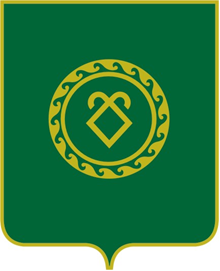 СОВЕТсельского поселенияКазанчинский сельсоветмуниципального районаАскинский районРеспублики Башкортостан№п\пФ. И.О., 
лица, 
подавшего 
уведомлениедата 
регистрацииФ. И.О. 
регистри-
рующегоПодпись 
регистри-
рующегоПодпись лица, 
представившего
уведомлениеОтметка 
о получении
копии 
уведомления
("копию 
получил", 
подпись)